2021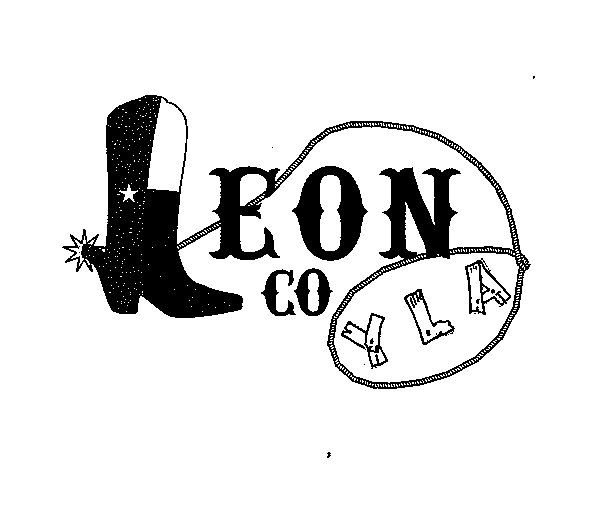 Leon County Youth Livestock	Show, Inc.Commercial Heifer Record BookCommercial Heifer Record bookGood record keeping is essential in all aspects of the beef industry. The purpose of this record book is to expose exhibitors to basic record keeping for a cattle operation. In addition to completing the record book, exhibitors are required to submit an essay that details their Commercial Heifer experience.  Guidelines are as follows:JUNIORS, Grades 3-5:Write a one (1) page report.Attach1-3 pictures with captions separately.INTERMEDIATES, Grades 6-8:Write a two (2) page reportAttach 3-5 pictures with captions separately.SENIORS, Grades 9-12:Write a three (3) page reportAttach 5-7 pictures with captions separately. IMPORTANT: Follow the directions and stay within the parameters for your age group.  More or less than required will result in point deductions. The pictures are to be separate from the essay we want to hear from the EXHIBITOR on their essay. There are no right or wrong answers.  Simply share your experiences with you Commercial Heifer project.  Good Luck!!*These are suggestions to help you write your essay.  You don’t have to use all of these suggestions and you can come up with your own topics.Why did you choose the heifers you did (mention breed and age)?How old will they be and approximately how much will they weigh at show time?What are some of them important things you considered when you selected your heifers?Any interesting experiences you might have had during this project.Describe the day to day care of your heifers (i.e. where they lived, feeding routine, how much time you spent with general care, etc.)What would you change or do the same the next time you do commercial heifers? (i.e. different feed, different breed, and different age of heifers you would start with, or did everything work out and you would do the same).What did you learn about yourself or your heifers?What was the best thing about choosing commercial heifers as your project this year?Was there anything that surprised you about your commercial heifer project?Were there any special traits or habits your heifers had?What was a significant experience you had taking care of your heifers?COMMERCIAL HEIFER RECORDBOOKPERSONAL INFORMATIONName:  ________________________________________________First	Middle	LastHome Address:  _____________________________________________________City:  	State: TEXAS       Zip:  __________E-mail Address:  _______________________  	Phone:  _______________No. of Years in 4H/FFA: ____  No. of Years in Commercial Heifer Project: ___      ___Junior                   	   ____Intermediate      	      ____Senior Name of your 4H Club or FFA Chapter:  _________________________________STATEMENT BY LEON COUNTY YOUTH LIVESTOCK SHOW EXHIBITORI certify that this record book accurately reflects my work and career.Date:  	Signed:  _____________________________                             Exhibitor’s SignatureAPPROVAL OF THIS REPORT   We have reviewed this report and believe it to be correct:Date:  	Signed: _____________________________                            Parent/Guardian SignatureDate:  	Signed:______________________________                          4H Club Manager or FFA Advisor SignatureSection E: Commercial Heifer SummaryRefer to the Record Book Instructions, Section E, for pertinent instructions.Section A: Heifer Purchase                                                                                                           Initial Total Cost of Heifers ……………………………………….$ _________________Section B: Veterinary & Miscellaneous Expenses                                                                                                             Total Veterinary & Miscellaneous Expenses… ……………..$ ______________Section C: Feed ExpensesTotal Feed Purchased (in pounds)……...…………………….. _____________lbs.Total Feed Expenses…………………………………………$ ______________Section D: Days on FeedTotal Number of Days on Feed………………………………. ___________days Total Cost Commercial Heifers ………….…………………...$ ___________Record Book InstructionsSection A InstructionsIf you purchased your Heifers, use the actual purchase price.If your Heifers were given to you, use $1,200.00 as cost per head.Section C InstructionsIf you purchased your feed, use the actual purchase price.If your feed was given to you, use $.15/ lb. as your cost.If your hay was given to you and/or cost less than the minimum: use $7.00 per square bale, and $50 per round bale. If your hay cost more, use the actual purchase price.Hay weight: use 50 lbs. for square bale and 800 lbs. for round bale, as minimums. If you know the weight of your hay AND it weighs more than the minimum, use the actual weight.Section D InstructionsPurchase Date must be on or before Validation Date.To calculate days on feed, include purchase date and closing date.Section E InstructionsTotal cost Commercial Heifers = Total Initial Heifer Cost + Total Feed Expenses + Total Veterinary/Miscellaneous ExpensesEssay and Picture InstructionsFollow the directions and stay within the parameters for your age group.  More or less than required will result in point deductions.  The pictures are to be separate from the essay. We want to hear from the EXHIBITOR on their essay.  There are no right or wrong answers.  Simply share your experiences with you Commercial Heifer project.  Good Luck!!General Knowledge QuestionsWhat breed is your pen of heifers?  Describe them to me.What is a heifer?What is the gestation and how long does it last in cattle?What is colostrum?  Why is it important to the calf?Name two types of parasites.What is the difference between a purebred and crossbred animal?What is a replacement heifer?Name two ways that crossbreeding is beneficial to a breeding program/project?Have your heifers been vaccinated for any diseases?  Which ones?What are frame scores?What is estrous and how long does it last?           What is a ruminant?There are three methods used to deworm cattle.  What are they?What is the average cost per head of your finished heifers?What is heritability?  What is its impact on genetic improvement?When is the beef check-off money collected and what is it used for?Name three reproductive diseases cattle are susceptible to.Who is the Commissioner of Agriculture in Texas?  Who is the USDA Secretary of Agriculture?Section A: Heifer PurchaseRefer to the Record Book Instructions, Section A, for pertinent instructions.                                                       Section A: Heifer PurchaseRefer to the Record Book Instructions, Section A, for pertinent instructions.                                                       Purchase Date___________________________Purchase ExpensePurchase Price of Heifer #1: _______________Purchase Price of Heifer #2: _______________SummaryInitial total cost of  Heifers : _________________What factors influenced your decision to purchase the breed composition of the heifers you chose?Section B: Veterinary & Miscellaneous ExpensesSection B: Veterinary & Miscellaneous ExpensesSection B: Veterinary & Miscellaneous ExpensesDateDescriptionTotal CostTotal Veterinary & Miscellaneous ExpensesProvide a written statement describing all the various treatments your heifers received.  Explain the dose of medication given and the reason for all treatments administered. Provide a written statement describing all the various treatments your heifers received.  Explain the dose of medication given and the reason for all treatments administered. Provide a written statement describing all the various treatments your heifers received.  Explain the dose of medication given and the reason for all treatments administered. Provide a written statement describing all the various treatments your heifers received.  Explain the dose of medication given and the reason for all treatments administered. Section C: Feed ExpensesRefer to the Record Book Instructions, Section C, for pertinent instructions.                                                                                                      Section C: Feed ExpensesRefer to the Record Book Instructions, Section C, for pertinent instructions.                                                                                                      Section C: Feed ExpensesRefer to the Record Book Instructions, Section C, for pertinent instructions.                                                                                                      Section C: Feed ExpensesRefer to the Record Book Instructions, Section C, for pertinent instructions.                                                                                                      DatePounds PurchasedDescription of Feed/HayCostTotalPoundsTotal Feed CostSection D: Days on FeedRefer to the Record Book Instructions, Section D, for pertinent instructions.Section D: Days on FeedRefer to the Record Book Instructions, Section D, for pertinent instructions.PeriodPurchase Date : _____________________Closing Date: March 25, 2021Days on Feed: ____________________FeedTotal pounds of feed fed: _____________lbs.Total cost of feed fed:  $____________Average cost per pound of feed: $_____/lb.Provide a description of your feeding program. 